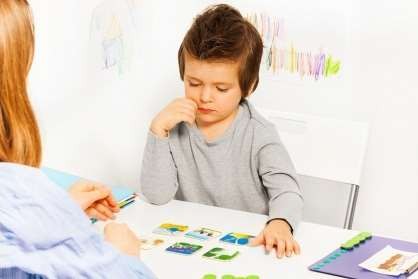 Советы психолога родителям детей с ЗПРКакую помощь могут оказать родители, если в семье ребенок с задержкой психического развития?Не следует на ребенка смотреть как на маленького, беспомощного. Не рекомендуется постоянно опекать, например, собирать ему в школу портфель, контролировать каждое действие ребенка при выполнении домашних заданий. Не подчиняйте всю жизнь в семье ребенку: за него делать все, включая и то, что без особого труда смог бы сделать он сам. Такая гиперопека детям очень вредна. Именно в простых видах деятельностях, элементарных навыках самообслуживания и самоконтроля развиваются такие важные качества, как уверенность в себе, чувство ответственности, самостоятельность. Конечно, контроль необходим, но его необходимо организовывать не "над", а "рядом".Не предъявлять завышенные требования к ребенку. Перегрузка, особенно интеллектуальная, влечет за собой не только снижение работоспособности, заторможенности в понимании ситуации, но может проявиться агрессия, срывы в поведении, резкие перепады настроения. Завышенные требования приводят к тому, что, берясь за непосильное для себя дело, ребенок не может его выполнить, начинает нервничать, теряет веру в свои силы.Для того, чтобы сохранить работоспособность такого ребенка, не нанесите учебной нагрузкой дополнительного вреда его здоровью; внимательно отнеситесь к организации его труда и отдыха.Психологи и врачи утверждают, что перерывы во время выполнения домашнего задания крайне необходимы.Самооценка ребенка во многом зависит от оценки окружающих его людей. Важно, что бы ребенок верил в свои силы, испытывал состояние комфорта, защищенности, позитивного мировосприятия и интереса. Для формирования этой стороны психики ребенка с задержкой психического развития очень большое значение имеет общение. Например, задайте своему ребенку вопросы о том, что он нового узнал на уроках. Есть вопрос – есть работа мысли. Есть мысль – активизируется память. Познавательная активность, стремление к умственному труду формируются сначала на легком, доступном ребенку и в то же время интересном материале. Заинтересованность и успех не только пробуждают в ребенке веру в свои силы, снимают напряженность, но и способствуют поддержанию активного, комфортного состояния.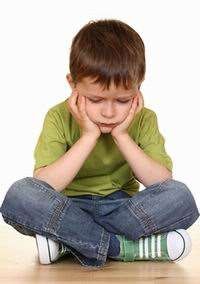 Рекомендации для родителей по воспитанию детей с СДВГВ своих отношениях с ребенком поддерживайте позитивную установку. Чаще хвалите его, подчеркивайте успехи. Это помогает укрепить уверенность ребенка в собственных силах, повышает его самооценку.Избегайте повторения слов «нет» и «нельзя».Говорите с ребенком в сдержанном, спокойном, мягком тоне.Давайте ребенку только одно задание на определенный отрезок времени, чтобы он смог его завершить.Учите расставлять приоритеты при выполнении задания: что сначала, что потом и что для этого нужно. Важно, также, учить по ходу действия приспосабливаться к вполне возможным изменениям в ситуации.Для подкрепления устных инструкций используйте зрительную стимуляцию (картинки, схемы, образец и т.д.).Особенно поощряйте ребенка за все виды деятельности, требующие концентрации внимания (работа с конструктором, раскрашивание, чтение).Поддерживайте дома четкий распорядок дня (время для приема пищи, выполнения домашних заданий и сна).Избегайте по возможности пребывания с ребенком в местах скопления людей. Посещение крупных магазинов, рынков и т.д. оказывает на него негативное действие.Во время игр ограничивайтесь для ребенка лишь одним партнером, избегая шумных, беспокойных приятелей.Оберегайте ребенка от утомления, оно приводит к снижению самоконтроля и нарастанию гиперактивности.Нельзя сдерживать физическую подвижность такого ребенка, это противопоказано состоянию его нервной системы. Давайте ребенку возможность расходовать избыточную энергию (полезны ежедневные длительные прогулки на свежем воздухе, бег, спортивные занятия).Помните о том, что, присущая детям, с синдромом дефицита внимания гиперактивность, может быть минимизирована с помощью перечисленных мер с учетом индивидуальных особенностей (недостатков) ребенка.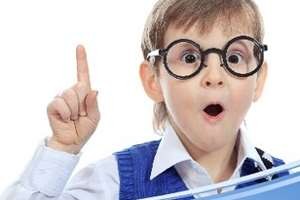 Комплекс практических советов для родителей «шустриков»При оформлении комнаты или уголка ребенка избегайте ярких красок и сложных орнаментов. Простота, неяркие, спокойные тона, письменный стол, стоящий у ничем не украшенной стены, создают условия для концентрации.Рабочее место ребенка должно быть тихим и спокойным — не около телевизора или постоянно открывающихся дверей, а там, где ребенок мог бы заниматься без помех.В ходе выполнения домашнего задания родителям желательно находиться рядом и при необходимости помогать беспокойному сыну или дочке.Если ребенок сел рисовать, уберите все лишнее со стола. Гиперактивный ребенок не умеет сам отсекать все, что ему в данный момент мешает.Родителям следует продумывать все поручения, которые они дают ребенку, и помнить: ребенок будет делать только то, что ему интересно, и будет заниматься этим лишь до тех пор, пока ему не надоест. Как только ребенок устал, его следует переключить на другой вид деятельности.Если ребенок в чем-то неправ, родителям не следует читать ему нотации, так как длинная речь не будет до конца выслушана и осознана. Лучше заранее установить правила поведения и систему поощрений и наказаний. Требования к ребенку должны быть конкретными, четкими и выполнимыми.Нельзя принуждать ребенка просить прощения и давать обещания: “Я буду хорошо себя вести”, “Я буду всегда тебя слушаться”. Можно, например, договориться с ребенком, что он “не будет пинать кошку” или “с сегодняшнего дня начнет ставить ботинки на место”. На отработку каждого из этих конкретных требований может уйти много времени (две - четыре недели и больше). Однако, не отработав одного пункта, не переходите к следующему. Наберитесь терпения и постарайтесь довести начатое дело до конца. Потом можно будет добиваться выполнения другого конкретного требования.Приучайте ребенка к различного рода конструкторам, всевозможным настольным играм. Данные виды деятельности способствуют развитию концентрации внимания.Роль взрослых - подсказать ребенку, как он может использовать свою повышенную активность, направить ее в нужное русло, чтобы неуемная детская энергия не пропадала зря и не шла во вред ребенку а, наоборот, была источником положительных изменений.Лучшим способом для направления энергии и активности в правильное, т.е. социально и личностно-приемлемое русло являются занятия спортом. Именно спорт даст гиперактивному ребенку возможность проявить себя и, кроме того, научит владеть собой, что невозможно без сформированных навыков самоконтроля и саморегуляции.Как показывает опыт многих родителей гиперактивных детей, самым полезным спортом является плавание. Другим полезным для гиперактивных детей спортом являются восточные единоборства, поскольку они прививают навыки самоконтроля и дисциплины.